UNIVERSIDADE DO ESTADO DA BAHIA DEPARTAMENTO DE CIÊNCIAS HUMANAS E TECNOLOGIAS – CAMPUS XXIII – SEABRA 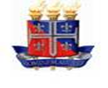 Curso: Licenciatura em PedagogiaTurno: NoturnoTurma: 2018.1 / III semestre   Ano letivo: 2019.1Discente: Geovanilson, Iago, Janaina e VeidaINTRODUÇÃOO texto vem abordando a importância da tecnologia na contemporaneidade e as mudanças significativas nos sistemas educacionais para acompanhar esse avanço na sociedade.A educação a distância cada dia que passa se torna mais presente no cenário educacional e o computador se torna uma ferramenta de uso universal, o processo pedagógico EAD vem se aprimorando cada vez mais com ambientes que proporciona facilidade nas aprendizagens de professores e alunos.A educação à distância, um dos ambientes onde as novas tecnologias têm sido aplicadas na educação, pode ser sim, parte destas transformações. Ela denota mudanças que imprimem na educação novas possibilidades de se adquirir conhecimento com professores e alunos conectados em rede em diferentes lugares e espaços. Para isso, se torna necessário desde a formação dos professores para o uso das tecnologias até, conforme a necessidade de “o professor criticamente conhecer vantagens e desvantagens do uso das Tecnologias da Informação e da Comunicação (TICs) para poder utilizá‐las quando apropriado e escusá‐las quando inapropriado”.Essa educação pode ser feita de diferentes lugares e essa interação não se diferencia da presencial, pois professor e aluno se comunicam através de aparelhos digitais não prejudicando a aprendizagem, pois o material se encontra disponível para o aluno de onde quer que ele esteja e a comunicação com o professor é constante, surge o tutor como mediador dos processos de ensino e aprendizagem, um elo entre aluno e ambiente virtual, que também serve de conselheiro dos alunos nas orientações necessárias para as atividades propostas. Essas atividades fazem com que os alunos não só se familiarizem com o potencial da rede para estudo, mas que explorem a web para outras funções como compartilhamento de informações.MATERIAL E METODOS Trata‐se de um estudo de abordagem qualitativa. Foram realizadas investigaçõespor três tutores atuantes em cursos de Educação a Distância de uma instituição de ensino superior do interior do RS. Os dados foram coletados através de entrevistas grupais realizadas em três encontros focais realizados no mês de setembro de 2013, com intervalo de sete dias entre os encontros.   Foram realizados três encontros focais, estruturados como encontros por temas assim dividi‐ dos: 1) Exercício da profissão e realização profissional; 2) A questão pedagógica: a relação tutor‐aluno; 3) A mediação através das tecnologias.RESULTADOS E DISCUSSÕESA jornada de trabalho de um tutor é de 20 horas semanais, sendo cada um responsável por acompanhar aproximadamente 80 alunos. Essas horas são cumpridas presencialmente na Assessoria para EAD, local destinado para a educação a Distância na referida Instituição de Ensino.Os tutores colaboradores35 deste estudo consideram que o Ambiente Virtual de Aprendizagem é essencial para mediar essa relação do tutor com o aluno. É aqui que o tutor se reconhece como educador, ao se conectar com o aluno no AVA através do Fórum de Dúvidas, principal acesso de interação entre tutores e alunos.O fórum de dúvidas é um espaço interacional como se fosse a sala de aula no ensino presencial, um espaço aberto para debates, discussões sobre os temas estudados e também um ambiente relacional onde além de conteúdos, os participantes podem trocar experiências com relação às atividades em geral do curso, bem como apoio, seja em atividades, seja em questões relacionadas ao ensino.Segundo o texto para que uma prática educativa ocorra, educador e educando devem conhecer os recursos e saber lidar com eles, de forma que ambos falem a mesma linguagem ao se tratar de aprendizagem de tecnologias. Freire (1996, p. 75) enfatiza que o “ponto fundamental que dá alicerce ao processo da construção do conhecimento é a inclusão do homem que se educa que compreende que é um ser incompleto e que busca sempre mais”. CONSIDERAÇÕES FINAISA Educação a distância vem garantir o acesso ao Ensino Superior, a uma série de indivíduos que residem em cidades do interior, o que inviabiliza a chegada do ensino presencial. A atuação do tutor pode ser considerada uma ação pedagógica, uma vez que ele orienta os alunos nos estudos, acompanha o desenvolvimento da aprendizagem, indica as atividades e alerta para prazos e limites. Tudo isso, são ações educativas, mediadas pela tecnologia. As funções do professor tutor são: pedagógicas, social, administrativa e técnica. E o aluno faz um maior uso da tecnologia para construção do conhecimento. Contudo, se faz necessário repensar sobre a atuação dos tutores nos cursos a distância e oferecer subsídios para o trabalho do tutor em EAD. É preciso saber que o trabalho do tutor vai muito além das interações online, ele é um professor em um novo cenário educacional. Dessa forma, valorizar o tutor como professor significa repensar não a tutoria em si, mas o formato e a estrutura dos cursos a distância que oferecemos hoje em nosso país.   